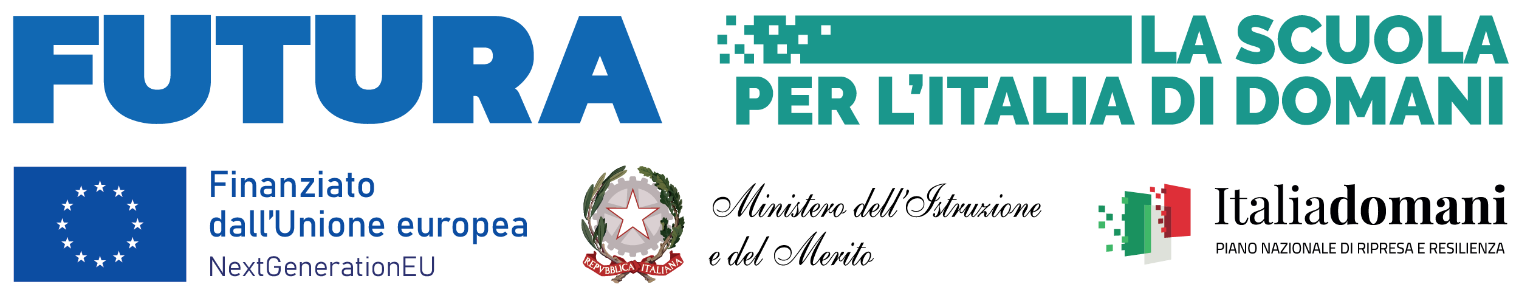 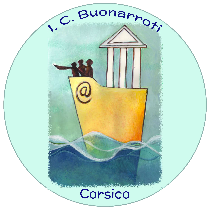 ISTITUTO COMPRENSIVO STATALE “BUONARROTI”Via IV Novembre 38 -20094 Corsico (MI) - tel. 02.45100100email: miic88800v@istruzione..it; p.e.c. miic88800v@pec.istruzione.itC.M. MIIC88800V – C.F. 80102470152www.icbuonarroticorsico.edu.itAl Dirigente ScolasticoI.C. “BUONARROTI”Via IV Novembre, 38, 20094Corsico (MI)OGGETTO: RICHIESTA ACCESSO DOCUMENTI AMMINISTRATIVI (legge 241/90)Il/La sottoscritto/a ________________________________________________ nato/a a ______________________il_________________ residente a ___________________________ via____________________________________genitore dell’alunno/a _____________________________________________ frequentante la classe ___________del plesso _____________________________ nell’a.s. _______/________ nato a _______________ il ___________CHIEDEdi prendere visionedi ottenere copiadei sottoindicati documenti amministrativiP.E.I. A.S. _________/_________P.D.P. A.S. ________/_________Altro ______________________per i seguenti motivi (specificare l’interesse connesso all’oggetto della richiesta):____________________________________________________________________________________________________________________________________________________________________________________________(il P.E.I e il P.D.P. sono documenti nei quali sono trattati dati sensibili secondo il decreto legislativo 196/03 che tutela il diritto alla privacy; per tale motivo non possono essere resi pubblici o consegnati a persone diverse dei genitori interessati al trattamento dei dati)Corsico, ___________                                                                                                                                                    Firma___________________________